柳州白莲洞洞穴博物馆科普教育基地2023年度科普工作绩效自评报告2023年，柳州白莲洞洞穴科学博物馆（以下简称“白莲洞博物馆”）立足馆藏资源，充分发挥我馆科普阵地优势，积极为公众提供科普服务，让公众享受文物保护成果。现对2023年科普工作总结如下：一、工作情况（一）本年度向公众提供科普服务工作，开放天数、接待观众量等基本情况。2023年1-11月，白莲洞博物馆安全开放287天，累计吸引游客45.97万人次，其中包括未成年人25.97万人次。在此期间，白莲洞博物馆累计完成展厅科普讲解473场，服务游客约4.32万人次；完成洞穴科普讲解场1000多场，累计接待游客约7.5万人次。除日常科普讲解外，我馆还在在学雷锋日、“5.18国际博物馆日”、寒暑假等等节点积极开展惠民讲解活动，为到馆观众提供定时讲解服务，让他们更好的了解白莲洞博物馆，了解生命演化的过程以及柳州厚重的史前文化，目前累计开展惠民讲解160余场，服务游客约7000人次。白莲洞博物馆在中国传统节日（春节、元宵、清明、端午、中秋等）、纪念日（“学雷锋纪念日”、“5.18国际博物馆日”、“科技活动周”、全国科普日等）和节假日积极开展相关科普社教活动，结合我馆展览、馆藏文物以及相关优秀传统文化，将历史、民俗、艺术等各方面的知识结合在一起，开展了我们的节日系列、小小讲解员系列、史前文化进万家系列等特色科普社教活动共68场，活动累计参与人数约8.13万人次。除了线下科普活动，白莲洞博物馆还在微信公众号、抖音等线上渠道发布科普宣传、活动回顾等信息，增强白莲洞博物馆科普影响力。本年度开展科普助力“双减”工作，科普活动进校园、服务学生人次等情况。白莲洞博物馆作为全国科普教育基地、自治区级少先队校外实践教育基地、自治区级中小学研学实践教育基地，承载着文化育人的重要职责。近年来，在做好基础公共服务的同时，白莲洞博物馆进一步发挥教育职能，通过挖掘馆藏文物资源，开发出一系列助力“双减”的教育实践项目，在确保发挥好博物馆科普职能的同时，积极探索在“双减”政策下博物馆的教育功能及角色定位。本馆立足于馆藏文物、研究成果，结合我国优秀传统文化，将历史、民俗、艺术等各方面的知识结合在一起，经过不断细化与提升，打造出“史前文化进万家”、“白莲洞人的一天”、“穿越三万年”、“红领巾讲解员”等独具特色的科普宣传项目，1-11月，我馆累计开展科普进校园活动9场，服务学生近50000人次。青少年儿童通过科普课堂、流动博物馆、互动趣味体验等环节多维度、多视角拓展知识面，丰富历史文化知识，让中华优秀传统文化、社会主义核心价值观厚植于学生心中。在全国科普日、全国科技活动周、全国科技工作者日等重要主题日期间举办主题科普活动的情况。白莲洞博物馆在全国科普日、全国科技活动周等重要主题日期间结合自身特色，举办了文物展览、特色科普活动、惠民讲解、科普研学等一系列丰富的文博科普活动，以满足大众日益增长的精神文化需求。主题日期间，白莲洞博物馆两个基本陈列《地球·往事——古生物演化陈列》、《洞穴·家园——柳州史前文化陈列》以及《骆越遗粹——广西出土大石铲专题展》免费向观众开放，博物馆科普人员还为游客提供免费惠民讲解，累计惠民讲解场次近百场。除科普讲解外，我馆结合史前特色开发了一系列科普体验活动，如钻木取火、植物捶染、“白莲洞人的一天”科普体验等，将科普与沉浸式体验结合起来，让史前科普更有趣，更生动。通过网络媒体平台向公众公布开放信息、科普教育活动信息、展教资源更新情况等公共科普服务信息等情况。除了线下科普活动，白莲洞博物馆还在微信公众号、抖音号发布线上科普宣传，积极推送人文历史及文旅事业发展的最新动态，定时更新中国传统节日、专题展导赏类文章，有效地推广宣传和弘扬中华优秀传统文化、促进文物博物事业发展。今年白莲洞博物馆累计发布线上公共科普服务信息近120次，累计阅读量超过10万次。此外，我馆科普活动在人民日报、人民网、柳州日报、柳州晚报、南国今报等媒体被报道近20次。开展志愿服务活动等情况。白莲洞博物馆利用“桂志愿”系统，定期向社会公开招募志愿者、发布志愿项目，对志愿服务活动实行规范化管理。同时，白莲洞洞穴科学博物馆志愿服务结合工作实际，积极创新思路和举措，开展各类科普志愿服务活动。目前，我馆志愿服务队与多个文明单位达成了结对共建共识，并协调组织共建单位师生干部于来到我馆组织开展各项志愿服务活动，实现交流合作、优势互补。2023年，白莲洞博物馆志愿服务队共组织开展各项科普志愿活动70多次，在“桂志愿”上累计发布志愿服务项目17个，招募志愿者637人次，服务时长近3600小时。为推动志愿服务制度常态化发展，提升柳州市文明建设做出了积极贡献。科普工作经费及人员情况。我馆是公益一类事业单位，科普经费由市政府全额拨款，柳州市财政拨款1万元、国家拨款20万元用于科普经费，统筹使用，目前馆内全职科普人员13人，兼职科普人员15人。二、特色工作白莲洞博物馆是基于全国重点文物保护单位——白莲洞遗址建立的中国第一座洞穴科学博物馆，1985年正式对外开放。2023年，白莲洞博物馆立足于馆藏文物、研究成果，围绕柳州地区史前文化和史前人类的生活，结合我国优秀传统文化，将历史、民俗、艺术等各方面的知识结合在一起，经过不断细化与提升，打造出“我们的节日”系列、“红领巾讲解员”系列、“史前文化进万家”系列、“白莲洞人的一天”系列科普活动，包括科普讲解、研学任务单、特色科普体验活动、科普讲座等形式，科普内容与时俱进，科普形式丰富多样。今年7月22日，白莲洞博物馆举办了“科普向未来·畅游大柳州”白莲奇遇·穿越三万年系列科普活动，吸引了大批游客。本次活动共分为“求生之路——白莲大作战”集章活动、“非遗文化”展示活动和"快'螺'寻螺 DIY " 三个部分。“求生之路——白莲大作战”集章活动中，近70组亲子家庭沉浸式体验了白莲洞人的史前生活，从制作兽皮衣服和原始装饰品、狩猎野兽和采集蘑菇、挑选宜居之地到重走白莲之路，小朋友、大朋友们在各项互动游戏体验的过程中能够直观地体会到古人生存的不易，感受史前文化的魅力。三、问题不足白莲洞博物馆在日常科普工作中也遇到了一些问题。一是由于经费不足，我馆科普工作的开展主要以科普讲解、小型科普活动为主，有连续性、有深度的的科普服务能力还需进一步提升。二是全职的科普工作人员数量不足，特别是对于节假日、寒暑假等游客量多的时段，仅能保证博物馆日常基本运转。四、工作建议一是，加大科普投入。希望未来能够加大科普建设的资金投入，尤其对线上渠道以及科普阵地的建设，增加一定量的资金，满足公众的需要。二是，在科普工作开展的形式多样性上下功夫。尤其是数字经济和流媒体经济形势下，科普工作要顺应时代发展，要让科普走向自媒体形式，突出官方的自媒体小视频，多开展线上贴近公众、服务大众的科普工作。三是注重基层一线科普人才的培养，适当组织科普工作专门培训，提升科普工作者工作能力，尤其是针对适应现代科技发展科普专业知识的掌握和提升以及针对现代受众偏好的培训和指导。柳州白莲洞洞穴科学博物馆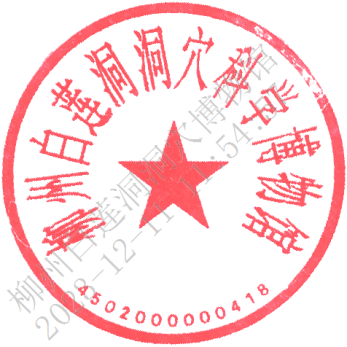          2023年12月9日